Актуальная информация по профилактике наркоманиио результатах противодействия в Липецкой области наркотическому злу выступление главного врача ГУЗ «Липецкий областной наркологический диспансер» Коростина	М.И.,	адрес	ссылки: https://www.lipetsk.kp.ru/daily/27148.5/4242790/ - для педагогов и учащихся;выпуск специального номера «Липецкие наркологические вести», посвященного 26 июня - Международному дню борьбы с наркоманией. Информация будет передана по адресу электронной почты управления образования и науки obluno@admlr.lipetsk.ru; root@obluno.lipetsk.su;планирование проведения в образовательных учреждения Липецкой области дистанционного обучения в онлайн школе «Результат» (Rezultat.life), организованной на базе ГУЗ «Липецкий областной наркологический диспансер». Обучение в школе направлено на профилактику потребления психоактивных веществ. Обучение возможно после окончания месячника в любое удобное время.В 1987 году Генеральная Ассамблея ООН постановила ежегодно отмечать 26 июня как Международный день борьбы с наркоманией и незаконным оборотом наркотических средств в знак выражения своей решимости усиливать деятельность и сотрудничество для достижения цели создания международного общества, свободного от злоупотребления наркотиками.Сегодня наркомания поразила все страны мира, число употребляющих наркотики превышает 200 млн. человек. По самым приблизительным оценкам специалистов от 3 до 4% жителей планеты употребляют наркотики. В числе европейских «лидеров» значатся Великобритания, Эстония, Литва, Польша, Румыния, Чехия, Нидерланды, Бельгия, Дания. Среди стран СНГ — Российская Федерация и Украина.Наркоситуация в Липецкой области по итогам 2019 годаНаркологическая заболеваемость в России отнесена к разряду наиболее актуальных проблем общественного здоровья и национальной безопасности в связи с широким распространением и высоким уровнем смертности от данной причины.В Липецкой области в 2019 г. зарегистрировано 18899 случаев наркологических расстройств (в 2018 г. - 20450), связанных с потреблением психоактивных веществ, в том числе 257 случаев - среди детей и подростков (в 2018 г. - 314).Из общего числа зарегистрированных наркологических расстройств 1494 случая составляет наркомания, 27 случаев - токсикомания, 972 случая - употребление психоактивных веществ с вредными последствиями для здоровья.Основным потребителем психоактивных веществ являются мужчины, на долю которых приходится около 82,8% наркологических заболеваний (2018 г. - 83,3%).Однако весомым продолжает оставаться вклад в наркологическую заболеваемость женского населения. В 2019 г. среди женщин зарегистрировано 236 случаев, связанных с приемом наркотиков и ненаркотических психоактивных веществ и 144 случая - употребление психоактивных веществ (с вредными последствиями для здоровья).Уровень наркологической заболеваемости в целом по Липецкой области имеет тенденцию к снижению, по территориям и отдельным наркологическим заболеваниям складывается неоднородная ситуация, что показано в материалах информационного письма.Психические и поведенческие расстройства, связанные с потреблением психоактивных веществ (наркологические расстройства).Общая заболеваемость наркологическими расстройствами.По данным ф. 11 «Сведения о заболеваниях наркологическими расстройствами» в 2019 г. среди совокупного населения Липецкой области распространенность психических и поведенческих расстройств, связанных с употреблением психоактивных веществ составила 1652,0 (на 100 тыс. нас.). Темп снижения в сравнении со средним показателем за 2015-2019 г.г. составил 18,0%, с 2018 г. - 7,1% (табл. 1).Динамика общей заболеваемости наркологическими расстройствами населения Липецкой области за 2015-2019 гг. (на 100 тыс. нас.)Таблица 1В сравнении со среднемноголетним показателем за 2015-2019 г.г. среди совокупного населения на всех территориях области зарегистрировано снижение общей заболеваемости наркологическими расстройствами.Общая заболеваемость всех возрастных групп по отношению к среднемноголетнему показателю 2015-2019 гг. имеет тенденцию к снижению. Темп снижения среди взрослых составил 17,2%, подростков - 37,6%, детей - 35,7%. Относительно 2018 г. заболеваемость взрослых снизилась на 6,7%,подростков - на 20,6% (табл. 2).Динамика распространенности наркологических расстройств по возрастным группам за 2015-2019 гг. (на 100 тыс. соотв. нас.)Таблица 2Ранжирование территорий по общей заболеваемости наркологическими расстройствами показало, что в 2019 г. наиболее высокий уровень заболеваемости сложился на 5 территориях области: в Воловском, Грязинском, Добровском, Становлянском районах и г. Ельце (> 1828,5 на 100 тыс. нас.).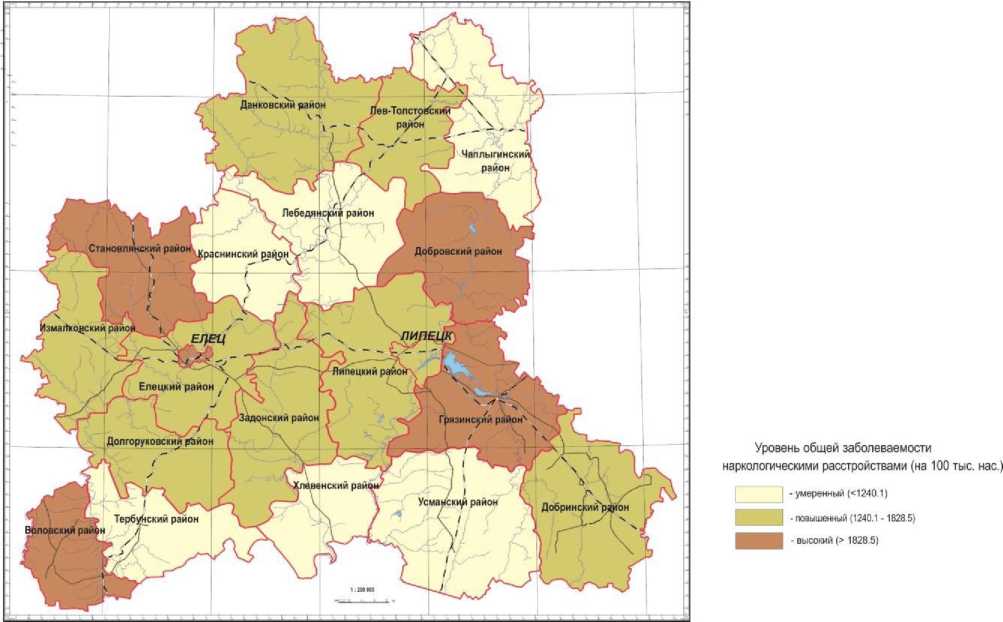 Рис. 1. Ранжирование территорий Липецкой области по уровням общей заболеваемости наркологическими расстройствами в 2019 г.На 9 территориях (в Данковском, Добринском, Долгоруковском, Елецком, Задонском, Измалковском, Лев-Толстовском, Липецком районах и г. Липецке) сформировался повышенный уровень наркологических расстройств (1240,1-1828,5 на 100 тыс. нас.).Относительно благополучная ситуация в отчетном году зарегистрирована в Краснинском, Лебедянском, Тербунском, Усманском, Хлевенском и Чаплыгинском районах (< 1240,1 на 100 тыс. нас.) (рис. 1).Первичная заболеваемость наркологическими расстройствами совокупного населения области в 2019 г. - 132,1 (на 100 тыс. нас.), в сравнении со среднемноголетним показателем за 5-летний период снизилась на 4,6%, по отношению к 2018 г. выросла на 5,2% (табл. 3).Динамика первичной заболеваемости наркологическими расстройствами населения Липецкой области за 2015-2019 гг. (на 100 тыс. нас.)Таблица 3Динамика первичных наркологических расстройств населения Липецкой области повозрастным группам за 2015-2019 гг.(на 100 тыс. соотв. нас.)Таблица 4В сравнении с 2018 г. заболеваемость детей осталась на том же уровне, заболеваемость взрослого населения выросла - на 5,3%, подростков - на 2,1%. По отношению к показателю за 2015-2019 гг. темп снижения первичной заболеваемости среди взрослых - 2,2%, подростков - 23,9%, детей - 21,4% (табл. 4).В сравнении со среднемноголетним показателем за 2015-2019 гг. среди совокупного населения области рост первичной заболеваемости наркологическими расстройствами зарегистрирован на 8 территориях области: в Воловском, Грязинском, Добринском, Добровском, Лебедянском, Становлянском, Тербунском и Усманском районах.Ранжирование территорий по заболеваемости наркологическими расстройствами с впервые установленным диагнозом показало, что в 2019 г. наиболее высокий уровень заболеваемости сложился на 4 территориях области: в Воловском, Добринском, Добровском и Лебедянском районах (> 187,6 на 100 тыс. нас.).На 10 территориях (в Грязинском, Данковском, Долгоруковском, Елецком, Липецком, Становлянском, Тербунском, Усманском, Чаплыгинском районах и г.Ельце) сформировался повышенный уровень наркологических расстройств (107,1187,6 на 100 тыс. нас.).Относительно благополучная ситуация в отчетном году зарегистрирована в Задонском, Измалковском, Краснинском, Лев-Толстовском, Хлевенском районах и г. Липецке (< 107,1 на 100 тыс. нас.) (рис. 2).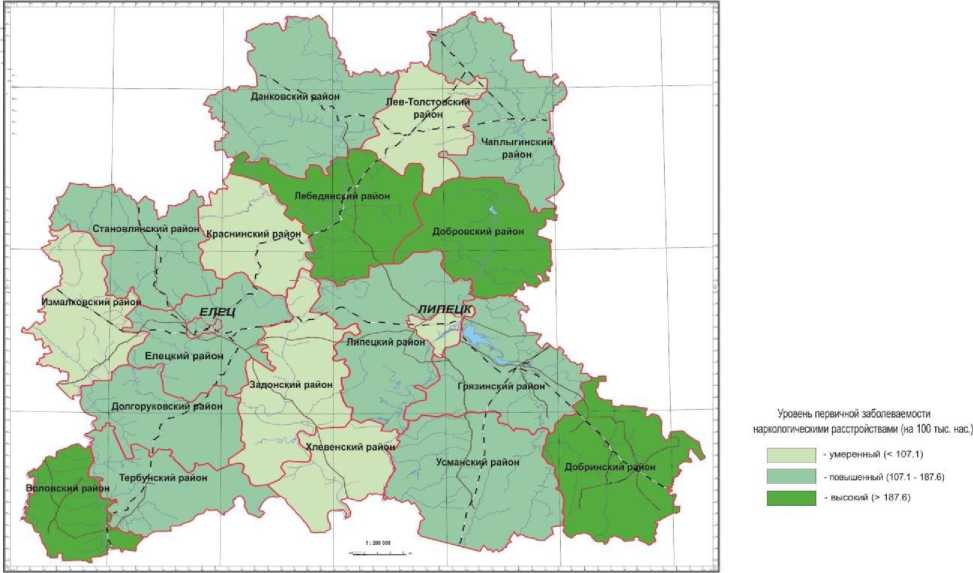 Рис. 2. Ранжирование территорий Липецкой области по уровням первичной заболеваемости наркологическими расстройствами в 2019 г.Предупреждение и снижение заболеваемости подрастающего поколения является важнейшим условием сохранения общественного здоровья.В Липецкой области показатель первичной заболеваемости наркологическими расстройствами детского и подросткового населения в 2019 г. составил 64,4 (на 100 тыс. нас.). В сравнении со среднемноголетним показателем за 2015-2019 г.г. заболеваемость снизилась на 21,5%, по отношению к 2018 г. - на 4,9%.Среднеобластной показатель первичной заболеваемости наркологическими расстройствами среди несовершеннолетнего населения в 2019 г. превышен на 6 территориях области (Добринский, Добровский, Лебедянский, Липецкий, Усманский районы и г. Липецк).По результатам проведенного ранжирования среди несовершеннолетнего населения наиболее высокий уровень наркологической заболеваемости с впервые установленным диагнозом зарегистрирован в Добринском, Добровском, Лебедянском, Липецком районах (>111,3 на 100 тыс. нас. 0-17 лет) (рис. 3).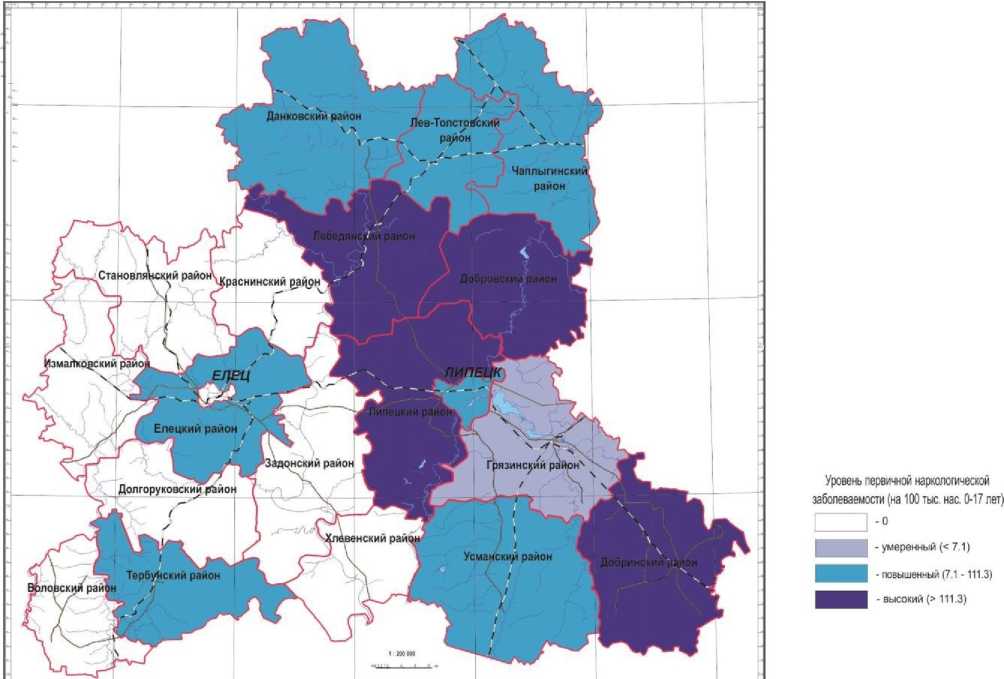 		i	1	i	1	I	I	I	—	i	Рис. 3. Ранжирование территорий Липецкой области по уровням первичной наркологической заболеваемости детского и подросткового населения в 2019 г.В число территорий с повышенным уровнем первичной наркологической заболеваемости среди детей и подростков вошли Данковский, Елецкий, Лев - Толстовский, Тербунский, Усманский, Чаплыгинский районы и г. Липецк (7,1- 111,3 на 100 тыс. нас.).Умеренный риск наркологической заболеваемости зарегистрирован в Грязинском районе (< 7,1 на 100 тыс. нас.). На 8 муниципальных территориях(Воловском, Долгоруковском, Задонском, Измалковском, Краснинском, Становлянском, Хлевенском районах и г. Ельце) первичная наркологическая заболеваемость в отчетном году среди детей и подростков не зарегистрирована.К Международному дню борьбы с употреблением наркотиков и их незаконным оборотом во многих странах мира проводятся просветительские онлайн мероприятия и акции, направленные на осведомление населения, и прежде всего - молодежи, о вреде и последствиях употребления наркотиков и на пропаганду здорового образа жизни, чтобы еще раз напомнить человечеству, каким страшным недугом является наркомания. Так, в нашей стране силами региональных Управлений по контролю за оборотом наркотиков УМВД России совместно с наркологами и представителями общественности и власти проводится активная работа, посвященная проблеме наркомании, лечению и реабилитации наркопотребителей. Также в работу активно включаются молодежные и общественные организации под девизом «НЕТ наркотикам!».При построении профилактической работы необходимо учитывать несколькофакторов:по данным соцопросов, основные мотивы первых проб «любопытства», «интереса», «за компанию» остаются ведущими;из ответов опрошенных можно сделать вывод, что необходимые условия начала потребления наркотиков включают в себя праздность и скуку на фоне асоциального круга общения;в зависимости от возраста от употребления наркотиков удерживает опасность заболеть ВИЧ-инфекцией и вирусными гепатитами В и С большинство молодых людей 18-24 лет (21,7%);полное привыкание (38,4%), ранняя смерть (36,0%) и осознанное отрицательное отношение к употреблению наркотиков (85,4%) влияет на отказ от употребления наркотиков среди населения 30-39 лет;боязнь оказаться в тюрьме (11,1%) и потеря уважения близких (16,6%) служит сдерживающим фактором для респондентов старшего возраста 50-59 лет;граждане 25-29 лет не употребляют наркотики из-за боязни остаться ненужным обществу (15,5%), 40-49 лет - из-за боязни отлучения от семьи (28,6%);необходимо учитывать активизацию пропаганды наркопотребления через сеть Интернет.Типичные ошибки при проведении первичной профилактики наркомании:использование неточной или вводящей в заблуждение терминологии в отношении наркотических средств, как, например, искусственное разведение на «сильные» и «слабые» наркотики. Все они несут смерть и поэтому запрещены Конвенцией ООН;сообщения о потреблении наркотиков людьми, добившимися успеха и славы в обществе;привлечение внимания людей к прибылям, которые могут быть получены от незаконной торговли наркотиками;информация об уличной стоимости конфискованных партий наркотических средств;если вы создаете иллюзию многочисленности потребителей наркотиков.Не рекомендуется в профилактической работе:проводить профилактику с использованием демонстраций наркоманской атрибутики;предоставлять информацию о действии, способах приготовления или приобретения психоактивных веществ;упоминать названия наркотических веществ;обсуждать состояния, которые переживает наркоман, употребляющий наркотики;использовать наркоманский сленг;приглашать «бывших» наркозависимых молодых людей в целях профилактических бесед в рамках первичной профилактической работы.В случае БЕДЫ обращайтесь:ГУЗ «Липецкий областной наркологический диспансер»:отделение амбулаторной реабилитации, 8(4742) 34-85-86; г. Липецк, ул. Космонавтов, д.2;отделение стационарной реабилитации, 8 (4742) 43-00-98 (круглосуточно), 4322-13; г. Липецк, ул. Крупской, д.2;амбулаторное детско-подростковое отделение, 8 (4742) 73-05-50; г. Липецк, ул. Ленинградская, 18Елецкий филиал, отделение медико-социальной реабилитации, 8 (47467)6-32-55;Круглосуточно и бесплатно вы можете проверить своего ребенка на наркотики по адресу: г. Липецк, ул. Крупской, д. 2, 8(4742)43-22-16, отделение медицинской экспертизы.Здоровье - это главная человеческая ценность. Наркомания - это беда, а беду легче предотвратить!НаименованиетерриторийГодыГодыГодыГодыГодыРанг 2019 г.Средняя забол-ть за 2015-2019 г.г.РангпосреднейНаименованиетерриторий20152016201720182019Ранг 2019 г.Средняя забол-ть за 2015-2019 г.г.РангпосреднейВоловский р-н2987,62950,32875,02847,22600,122852,02Грязинский р-н2233,42113,52000,72025,92053,532085,47Данковский р-н2284,32078,01758,21482,61329,9141786,611Добринский р-н2358,82233,51610,31285,11450,7111787,710Добровский р-н2336,82295,82148,11921,71882,652117,06Долгоруковский р-н2427,52144,01996,91597,21595,071952,18Елецкий р-н2697,32574,62432,01600,51522,192165,34Задонский р-н1737,31607,61561,61570,81372,2131569,916Измалковский р-н1902,21895,01795,21488,81411,5121698,514Краснинский р-н2225,92131,21272,51039,7962,4171526,317Лебедянский р-н1315,41313,11277,51054,2946,2191181,320Лев-Толстовский р- н2450,51897,01795,21666,71514,9101864,99Липецкий р-н1894,41664,41599,91598,61537,881659,015Становлянский р-н3170,33009,33139,33058,02865,413048,51Тербунский р-н2181,22226,81822,41537,21155,9161784,712Усманский р-н2198,32063,61719,81385,01232,3151719,813Хлевенский р-н1863,21713,41551,8671,8448,9201249,819Чаплыгинский р-н1433,21465,21375,81151,1958,2181276,718г. Липецк2371,32319,32261,01898,61735,762117,25г. Елец3437,12842,92476,82153,42050,842592,23Липецкая область2355,52219,52072,11778,01652,02015,4ПоказателиГодыГодыГодыГодыГодыСредняя за 2015-2019 г.г.Показатели20152016201720182019Средняя за 2015-2019 г.г.Взрослые2812,02669,62502,02156,92011,82430,5Подростки1783,61424,11335,1995,0789,71265,5Дети9,64,42,22,22,74,2НаименованиетерриторийГодыГодыГодыГодыГодыРанг 2019 г.Средняя забол-ть за 2015-2019 гг.Ранг по среднейНаименованиетерриторий20152016201720182019Ранг 2019 г.Средняя забол-ть за 2015-2019 гг.Ранг по среднейВоловский р-н46,2194,6180,2283,9193,84179,76Грязинский р-н86,774,5105,6100,9139,99101,517Данковский р-н71,585,3101,479,9133,01094,219Добринский р-н68,1149,7229,2112,3236,33159,17Добровский р-н263,9267,8257,4266,1335,01278,01Долгоруковский р- н80,7161,8368,3239,9173,27204,84Елецкий р-н188,0186,4141,462,5122,213140,110Задонский р-н62,8124,896,488,993,21893,220Измалковский р-н133,7110,479,988,364,51995,418Краснинский р-н155,7133,7160,165,099,616122,812Лебедянский р-н247,4236,3231,6250,6245,72242,32Лев-Толстовскийр-н143,1149,6112,6101,660,820113,514Липецкий р-н177,7116,298,3139,9129,011132,211Становлянский р-н94,444,7169,497,7122,114105,616Тербунский р-н94,6246,4111,7140,2182,76155,18Усманский р-н93,387,6109,2139,1124,612110,815Хлевенский р-н176,0185,2124,1186,094,017153,19Чаплыгинский р-н304,1242,0124,8185,2183,65208,03г. Липецк116,0141,4147,3104,0102,715122,313г. Елец294,4181,2140,0158,1160,98186,95Липецкая область142,2146,6145,6125,6132,1138,4ПоказателиГодыГодыГодыГодыГодыСредняя за 2015-2019 гг.Показатели20152016201720182019Средняя за 2015-2019 гг.Взрослые154,8157,9155,2140,5148,0151,3Подростки572,2665,5734,0420,5429,4564,3Дети2,81,70,51,11,11,4